Marque con una X el motivo de solicitud de permiso y realice las observaciones correspondientes.Nota 1: Todos los permisos tienen que ser allegados a la Oficina de Talento Humano una vez esten totalmente diligenciados y justificados, mínimo un día antes del permiso.Nota 2: Compensatorio, se anexará el oficio que soporte la jornada laboral adicional que lo origina.(*) Delegación Mediante Resolución No. 496 del 5 de junio de 2012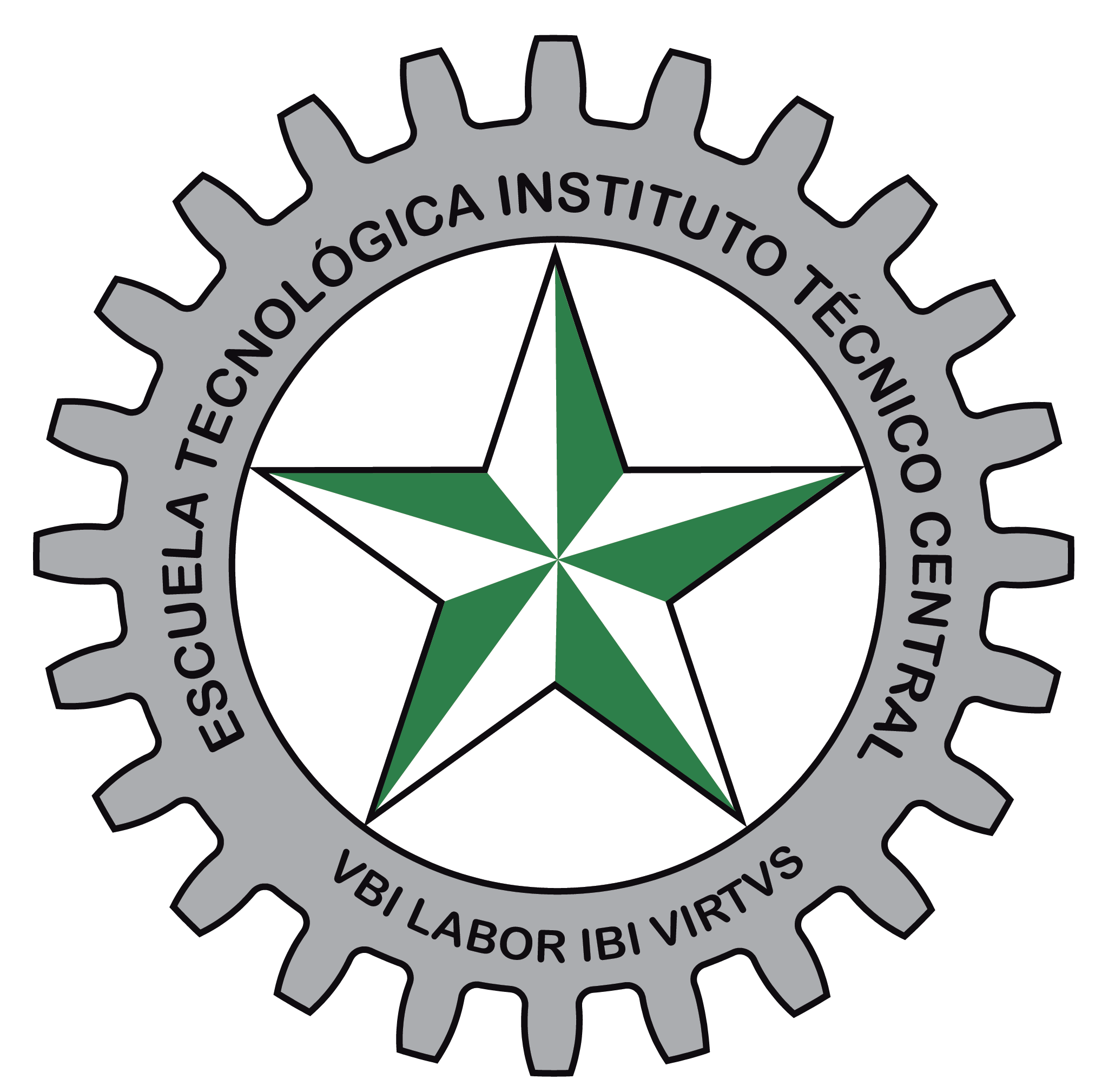 Escuela TecnológicaInstituto Técnico CentralSOLICITUD DE PERMISO  DOCENTES PES Y DOCENTES HORA CATEDRA CÓDIGO:   GTH-FO-02VERSIÓN: 1VIGENCIA: OCTUBRE 8 DE 2018PÁGINA:    1 de 1NOMBRES Y APELLIDOS:NOMBRES Y APELLIDOS:TELÉFONO / CELULARTELÉFONO / CELULARTELÉFONO / CELULARDOCENTE  PLANTA DOCENTE PROVISIONAL DOCENTE HORA CATEDRA DOCENTE HORA CATEDRA FACULTAD SEMESTREASIGNATURAGRUPODE LOS DÍASALMESAÑOEN LAS HORASA LASMOTIVOMOTIVOMOTIVOMOTIVOConsulta MédicaCompensatorioEstudioEnfermedad o IncapacidadCalamidad domésticaOtro (s). ¿Cuál? OBSERVACIONESFIRMA DEL DOCENTEFIRMA DECANO O VICERRECTOR ACADÉMICO     Vo.Bo. PROF. ESPECIALIZADO DE           GESTIÓN DE TALENTO HUMANO(*)CLASIF. DE CONFIDENCIALIDADIPCCLASIF. DE INTEGRIDADMCLASIF. DE DISPONIBILIDAD2